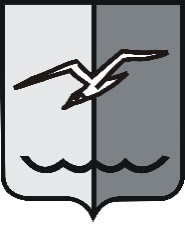 РОССИЙСКАЯ ФЕДЕРАЦИЯМОСКОВСКАЯ ОБЛАСТЬСОВЕТ ДЕПУТАТОВ городского округа ЛОБНЯР Е Ш Е Н И Еот 26.12.2023 № 249/47Об установке Мемориального памятного знакаПерфилову Никите ИвановичуРассмотрев обращения руководителя ЛГО МОРО ООО ВВС РФ Свороба С.Ф., совместно с коллективом педагогов и родительским комитетом МБОУ СОШ № 9 городского округа Лобня, комиссии по увековечению памяти выдающихся личностей и знаменательных событий в городском округе Лобня, учитывая мнения комиссии по наградам, соблюдению регламента Совета депутатов городского округа Лобня и депутатской этики, депутатов,Совет депутатов городского округа Лобня Московской области РЕШИЛ:1. Установить на здании, расположенном по адресу: городской округ Лобня, Московская область, проезд Шадунца, дом 1, мемориальный памятный знак с надписью: «В нашей школе в 2007-2012гг. училсяПерфилов НикитаИвановичСтарший лейтенант Воздушно-Космических Сил России16.07.1997г. – 06.03.2022г.Погиб под Новой Каховкой при выполнении воинского долга во время специальной военной операциипо защите ДНР и ЛНРНагражден орденом Мужества (посмертно)»2. Опубликовать настоящее решение в газете «Лобня» и разместить 
на официальном сайте городского округа Лобня.3. Настоящее решение вступает в силу со дня его официального опубликования в газете «Лобня».4. Контроль за исполнением настоящего решения возложить на - Председателя Совета депутатов городского округа Лобня.Председатель Совета депутатов		     Глава городского округа Лобнягородского округа Лобня				     			        А.С. Кузнецов						 И.В. Демешко        «26» декабря 2023 г.